Знакомство детей с миром книг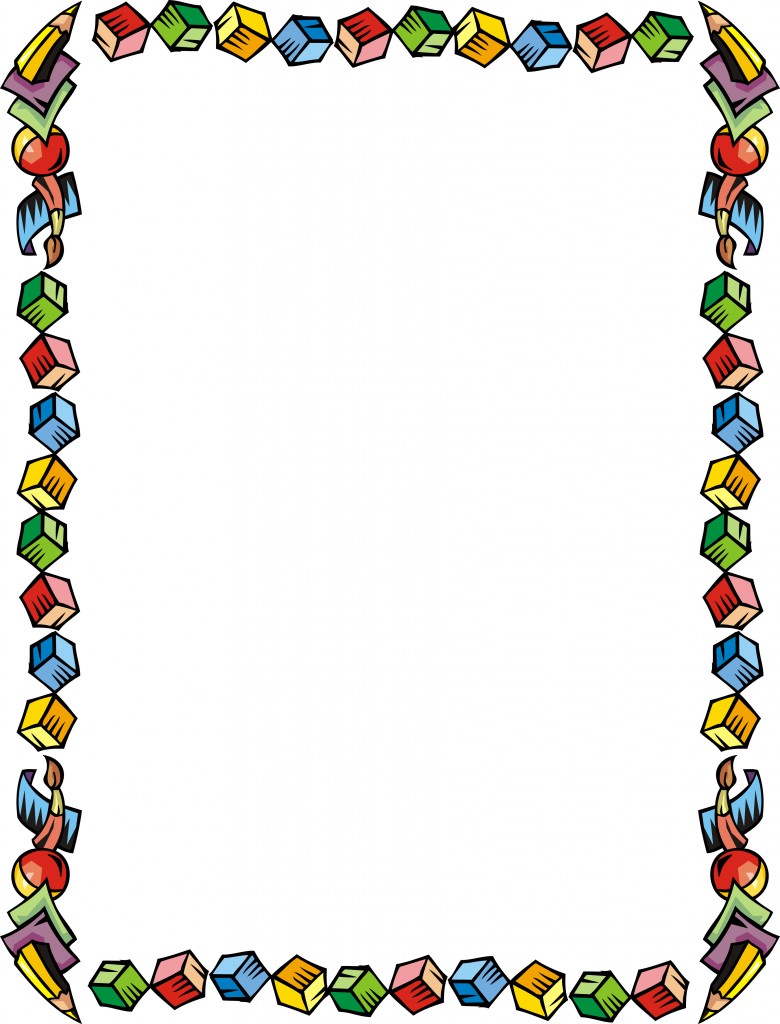 У двухлетних детей уже есть свои любимые сказки, которые они просят рассказать снова и снова. Они быстро запоминают текст и всё больше и больше интересуются картинками. Когда дети запоминают сказку достаточно хорошо, можно попросить их самих ее рассказать. Это и будет началом их умения рассказывать сказки.Чтение сказок помогает детям расширять представление о мире. Слушая их, дети:- учатся языку сказок: «давным-давно», «долго ли коротко ли», «в тридевятом царстве, в тридесятом государстве» и т.д.;- знакомятся с новыми для них персонажами, предметами быта, обычаями;- овладевают разными способами поведения в той или иной ситуации.Сказочные истории не только развлекают, но и помогают детям в трудные минуты их жизни, когда они печальны, напуганы или смущены.Постепенно, по мере развития речи, дети становятся все более вовлеченными в мир выдуманных историй. Они любят рассматривать и перелистывать страницы книг, «читая» сказки с помощью придуманных ими самими слов и повторяя некоторые знакомые фразы. Они осваиваются с книгами и постепенно становятся уверенными «читателями».Родители могут помочь детям, побуждая их показать картинки, ответить на поставленный вопрос, повторить фразу, имитируя звуки животных и т.д. Это помогает детям использовать книги, чтобы лучше исследовать и узнать мир.По мере развития речи детей появляются возможности для обсуждения .О чем эта сказка?Кто помог деду вытянуть репку?Какую песенку пел колобок?Чем закончилась сказка? и т.д.Таким образом, хорошо известные и любимые сказки помогают ребенку чувствовать себя защищенным. Причем кроме чтения и обсуждения книг можно:- пересказывать истории своими словами;- сочинять новую историю со знакомыми персонажами;- найти и показать в книжке: любимый персонаж; самого маленького героя; что-то красное (синее, зеленое и т.д.); того, кто имеет четыре ноги; Можно также:- сочинить песню, которая бы подошла к этой истории (новые слова на знакомую мелодию);- сделать для ребенка сумку, в которой он мог бы носить книгу.Позволяя ребенку самостоятельно выбрать книгу, вы помойте ему сохранить чувство независимости. Дети могут:- выбрать книгу, которая им нравится;- читать ее и играть с ней, когда им захочется:- использовать её для того, чтобы привлечь внимание взрослого;- начать разговор с её помощью;- чувствовать себя уверенным, зная что случится в истории.